ERASMUS + PROJECT„I am a brave and helpful person - how to teach first aid to preschool children through value-based education and practical activities“ 1st results to teachers questionnaireNovember 2020, ESTONIAQuestions: 10Responses: 6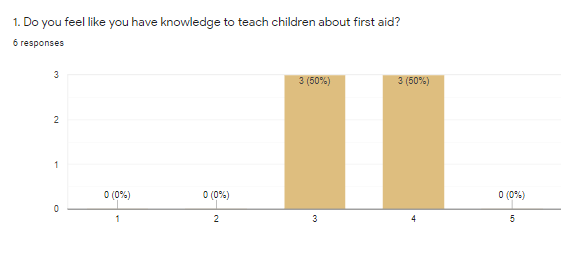 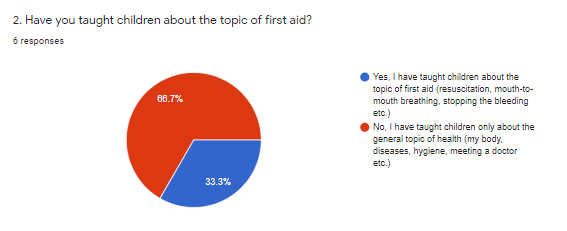 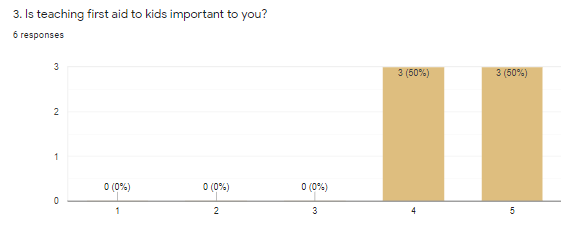 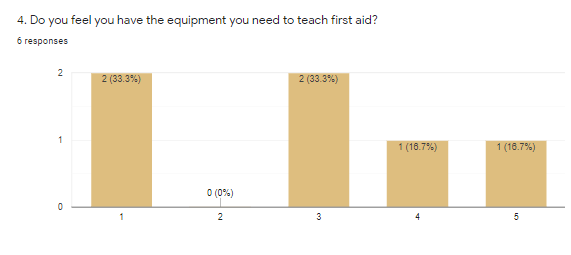 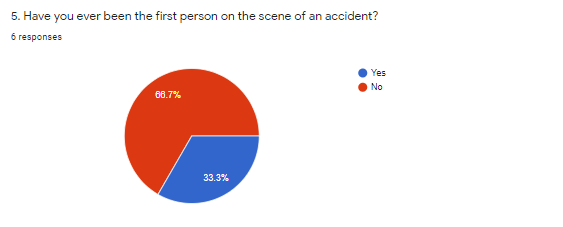 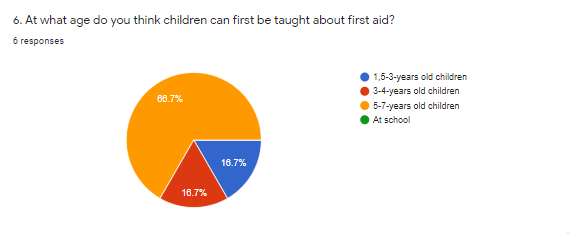 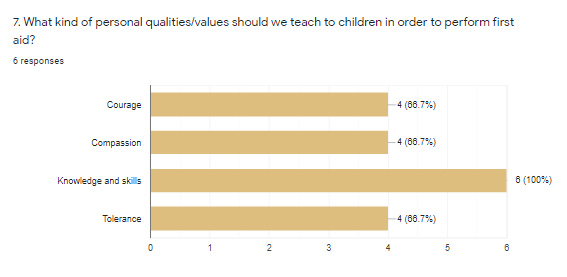 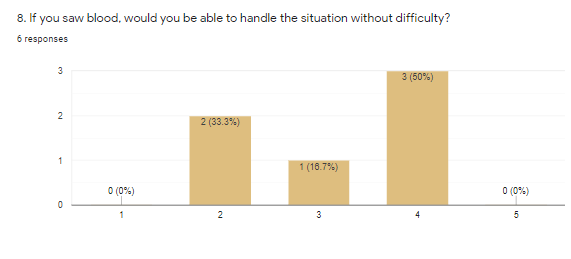 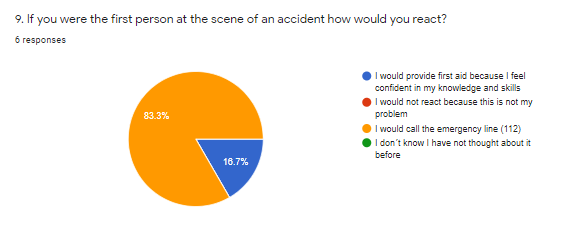 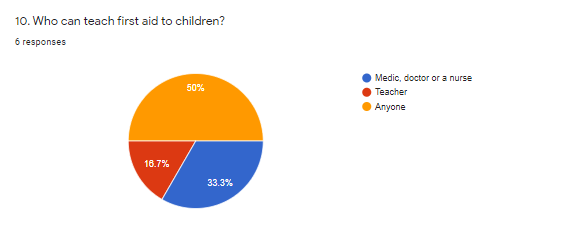 